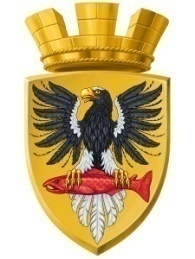 Р О С С И Й С К А Я  Ф Е Д Е Р А Ц И ЯКАМЧАТСКИЙ КРАЙП О С Т А Н О В Л Е Н И ЕАДМИНИСТРАЦИИ ЕЛИЗОВСКОГО ГОРОДСКОГО ПОСЕЛЕНИЯОт  22.12.2017 года                                                                                                              № 1311-п         г.ЕлизовоО присвоении адреса земельному участку с кадастровым номером 41:05:0101001:10629	Руководствуясь статьей 14 Федерального закона от 06.10.2003 № 131-ФЗ «Об общих принципах организации местного самоуправления в Российской Федерации», Уставом Елизовского городского поселения, согласно Правилам присвоения, изменения и аннулирования адресов, утвержденным постановлением Правительства Российской Федерации от 19.11.2014 № 1221, на основании заявления Самариной Н.Г., действующей в интересах Бутан А.Д. по доверенности от 12.02.2016 года, зарегистрированной в реестре за № 1-258 и выписки из Единого государственного реестра недвижимости об основных характеристиках и зарегистрированных правах на объект недвижимости, удостоверяющей государственную регистрацию прав собственности на земельный участок от 02.05.2017 № 41:05:0101001:10629-41/001/2017-1ПОСТАНОВЛЯЮ:Присвоить адрес земельному участку с кадастровым номером 41:05:0101001:10629: Россия, Камчатский край, Елизовский муниципальный район, Елизовское городское поселение, Елизово г., Виталия Кручины ул., 54а.2. Направить настоящее постановление в Федеральную информационную адресную систему для внесения сведений установленных данным постановлением.3. Управлению делами администрации Елизовского городского поселения опубликовать (обнародовать) настоящее постановление в средствах массовой информации и разместить в информационно – телекоммуникационной сети «Интернет» на официальном сайте администрации Елизовского городского поселения. 4. Бутан А.Д. обратиться в Управление Федеральной службы государственной регистрации, кадастра и картографии по Камчатскому краю по Камчатскому краю для внесения изменений уникальных характеристик земельного участка с кадастровым номером 41:05:0101001:10629.5. Контроль за исполнением настоящего постановления возложить на руководителя Управления архитектуры и градостроительства администрации Елизовского городского поселения.ВрИО Главы администрации Елизовского городского поселения                                                    Д.Б. Щипицын